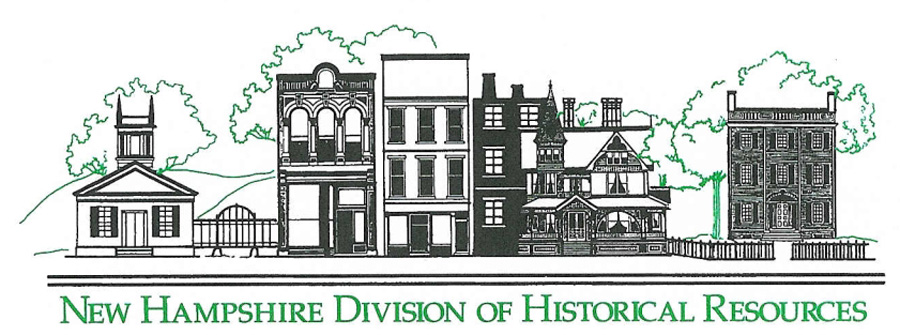 State of New Hampshire, Department of Natural and Cultural Resources      603-271-348319 Pillsbury Street, Concord, NH 03301-3570                                                603-271-3558TDD Access Relay NH 1-800-735-2964		                             FAX  603-271-3433www.nh.gov/nhdhr			                   preservation@dncr.nh.gov
Request for Project Review by theNew Hampshire Division of Historical Resources
INSTRUCTIONSThe Division of Historic Resources (DHR) is New Hampshire’s State Historic Preservation Office (SHPO). Under state and federal laws, the DHR works with other governmental agencies to review publicly-assisted projects that may affect historical or archeological resources. Historic preservation "Review & Compliance" (R&C) is a consultation process to identify significant historic properties in the planning stage of a project, so that any harm to them can be avoided, minimized or mitigated. It is intended to be a conflict-resolution and problem-solving process that balances the public benefit in historic preservation with the public benefit from a variety of governmental initiatives.The RPR is not simply a checklist. It is a framework to facilitate a clear and accurate exchange of information. Compiling data for the RPR can strengthen your recognition and understanding of cultural resources and their relationship to your project. Clear and accurate information will support federal and state agencies, including the DHR, in making informed recommendations and comments. By following these instructions, you can help facilitate an efficient, productive consultation process.Laws and regulations protecting historical resources and guiding the DHR’s review and consultation are listed below, with citations for additional information noted:National Historic Preservation Act of 1966, as amended: https://achp.gov/sites/default/files/2018-06/nhpa.pdf ACOE NH Programmatic General Permit: https://www.des.nh.gov/organization/divisions/water/wmb/section401/review_process.htm NH RSA 227-C:9: www.gencourt.state.nh.us/rsa/html/XIX/227-C/227-C-9.htmFederal Highway Administration:
Section 4(f): https://www.environment.fhwa.dot.gov/legislation/section4f.aspx If your project has anything to do with transportation (type of project or funding source etc.) please see the RPR for Transportation Projects and related Instructions.New Hampshire Division of Historical Resources / State Historic Preservation Office
May 2019Before You Submit the Request for Project Review FormCheck the DHR’s Review & Compliance website at www.nh.gov/nhdhr/review/ to be sure you have downloaded the most current form.Determine the entire geographical area in which changes may occur (project area). The boundaries of the project area should be clearly described and indicated on mapping as noted below. Conduct Records Search: As soon as you've determined your project area, and before initiating the review process, you should determine whether or not there are any previously surveyed properties, and if and when any properties have been determined eligible or not eligible for listing in the National Register of Historic Places within or adjacent to the project area. Information on recorded historic properties is now available through our online application – EMMIT (Enhanced Mapping and Management Information Tool) (emmit.dncr.nh.gov) or at the DHR offices at 19 Pillsbury Street, Concord. The DHR in-house records are open to the public by appointment by calling the DHR Records Coordinator at 603.271.6568 or email at tanya.krajcik@dncr.nh.gov. This information must be collected prior to submitting project review materials.If conducting an online search through EMMIT, please print a map including data results within a ½-mile radius of your project area. If using an in-house search, indicate the project area on a portion of a 7.5 minute USGS topographic quadrangle map and include recorded historic property findings in Table 1 or within the narrative description. Whichever source you use, append both the map and data records to the RPR form. Please be aware that survey in New Hampshire is far from complete, and the absence of historic resources in DHR records does not mean that no historic properties are present.Complete a field review of the project area, taking photographs as directed in the form and instructions.Following the records search and field review, project proponents should complete the Request for Project Review Form and any needed attachments in their entirety by referring to these instructions. Enclose the required additional information and submit your application packet to the DHR in paper. Please include a self-addressed stamped envelope in order to expedite the review process. Incomplete materials will be returned without review.Be aware that, in the event historical resources are affected by your project, you may need to speak with your lead federal agency about developing a plan for public involvement.There is no need to submit the copy of these instructions that print out with the RPR form. It is there for your information and use.Photograph SubmittalsPhotographs submitted for project review may be either 35mm black/white, color or digital prints. All photographs must be clear, crisp and focused. Digital images should not be pixilated. Photographs must be sized 3” x 5” or larger and their subject locations keyed to an accompanied map. They may be embedded in printed Word® documents. All photos must be printed. No CDs, flashdrives, or other storage media with digital images will be accepted.How to Complete the Request for Project Review (RPR) Form GENERAL PROJECT INFORMATION	New Submittal or Additional Information – Indicate if the project, or any part thereof, has been previously reviewed by DHR and if so, insert the DHR review number (R&C #). If we know that a project has been previously reviewed, we can often avoid asking for duplicate information. Project Title – Provide a descriptive name of the project. The name should clearly but concisely indicate what the project involves.Project Address/Location – Provide the geographical location of the project. If your project involves work on a specific building, please include the street address of the building.City or Town – Provide the city or town in which your project is located. Provide the tax map and lot numbers of the property(s).Geographic Coordinates – NH State Plane-Feet is the required coordinate system. An example of State Plane coordinates for the State House in Concord are: Easting 1018526 Northing 257678. Access to State Plane coordinate data can be found at: http://granitview.unh.edu. Please refer to the R&C FAQs at www.nh.gov/nhdhr/review/rc_faq.htm on help accessing this data. It is helpful to print the specific instructions provided at https://www.nh.gov/nhdhr/review/documents/granitview_coordinates_print.pdf prior to clicking the https://granitview.unh.edu link.Lead Federal Agency – Indicate the federal agency and contact person (if applicable) that is responsible for Section 106 compliance and that agency’s permit type and permit or job reference number (if known). If you do not know the federal agency involved in your project, please contact the party requiring you to apply for Section 106 review, not the DHR, for this information.State Agency – Indicate the state agency and contact person (if applicable) that is involved in the project and that agency’s permit or job reference number (if known). Also note the type of permit.APPLICANT INFORMATIONApplicant Name – Provide the name and contact information of the applicant (project sponsor).Contact Person to Receive Response – Provide the name and contact information of the person to receive the DHR’s response. The address provided should be a mailing address. Be sure to include a self-addressed stamped envelope with your application packet to expedite the review process.PROJECT BOUNDARIES AND DESCRIPTIONProject Map – A clear map showing the exact boundaries of the project area must be attached to this application. If using EMMIT, a map depicting both the project area and recorded historic properties can be printed within the application. Detailed assistance in using EMMIT for this purpose is provided within EMMIT’s Help function, located at the top right corner. If you are not using EMMIT, depict the exact boundaries of the project area on a clear computer generated or photocopy of the 7.5 minute USGS topographic quadrangle map, or a clearly labeled portion thereof. Do not reduce or enlarge the map. Color copies are helpful. Label the map with the name of the USGS quadrangle. Topographic maps may be printed or downloaded free of charge at: https://granitview.unh.edu. Please refer to the R&C FAQ’s at www.nh.gov/nhdhr/review/rc_faq.htm for help on accessing this data.Narrative Project Description – Attach a detailed written description of the project area and the proposed undertaking. The narrative should describe the project’s area of potential effects including areas of potential physical and visual impacts, secondary areas or impacts, such as staging areas or borrow pits, and alterations to a structure, a building, or its landscape. Describe any known past disturbances or alterations to the project area such as grading, filling, paving, excavation and demolition, along with an approximate date. The narrative should clearly describe the proposed action, in as much detail as currently known. Site Plan – Attach a large-scale map, diagram, or site plan(s), showing the project area’s existing conditions and proposed changes (If this type of plan is not yet available for the project, explain why and give a date as to when it will be submitted). The drawing should indicate compass orientation, contours, general soil types, and presence of wetlands (if available). If any existing buildings, structures, cemeteries, dams, canals, bridges, foundations, ruins, old wells, cellar holes, stone walls, trails, or specialized uses such as dump sites, etc., are present, their locations should be shown.Photos of Project Area – Provide photographs showing the overall project area and the area adjacent to the project location, as well as specific areas of proposed ground impacts and disturbances. These photographs should provide general visuals of the landscape(s), streetscape(s), and relationships between buildings and structures within and adjacent to the area of proposed impact. They should also include views of areas where there might be ground impacts and disturbances, such as digging or staging areas. Informative photo captions explaining each image will facilitate efficient project review. Photos should be keyed to project mapping.DHR Records Search – During the identification stage of the review process you should determine the presence/absence of standing structures. Indicate the date the records search occurred on the RPR form and be sure to include the results of the DHR records search for historic properties with your submittal packet. If using EMMIT, provide results in both map and data formats following directions provided within the Help function of EMMIT. If using an in-house search, provide results within the project narrative or using complete Table 1 (available on the DHR website). Blank table forms are available on the DHR website. Indicate if the records search revealed any historic properties in the project area and if the site inspection revealed any properties more than 50 years of age within or adjacent to the project area which may or may not be recorded at the DHR. Architecture Buildings, Structures, and Landscapes in Project Area – Based on the results of your DHR records search and your field review, are there any properties more than 50 years of age within or adjacent to the project area? The types of properties to note include buildings, structures (such as bridges, stone walls, culverts, railroad corridors, dams, etc.), objects (such as monuments and mileposts), historic districts, and landscapes (could include designed gardens, scenic roadways, campuses, or a collection of farms across a rural agricultural landscape). If none of these are located in your project area, please note that in your project narrative and then skip to the Archaeology section of the RPR. If any of these are located in your project area you must submit the following information:Age – Provide an approximate age for the resources in your project area and the source for that information. Sources to determine approximate age could include owner information, visual inspection, municipal records, etc.Photos of Buildings, Structures, and Landscapes – Photographs of all buildings and structures within the project area must be included with the application materials. These photos should show at least the full front side, however an angled shot showing the front and one side is typically very helpful. Neighborhood streetscape images should be included if applicable, such as when the project is located within an established or possible historic district. Photos should include informative captions and be keyed to project mapping.Detail Photos, if applicable – If your project work involves physical impacts to existing buildings or structures, such as rehabilitation, demolition, additions, or alterations, detail photos of the area(s) of work must be submitted. For example, if you propose window replacement, then provide a photo of the window to be replaced. If you propose building an addition, then provide a photo of the area of the existing building where the addition will be appended. ARCHAEOLOGYGround-Disturbing Activity in Project Area – While ground-disturbing activities are generally self-explanatory, be aware that they include activities such as construction or modification of drainage ditches and retention ponds, and temporary areas used for staging and access. If there is no ground-disturbing activity in your project area, please note that in your project narrative.If any ground-disturbing activity is anticipated, submit the following information:Description of Previous Land Use – Attach a detailed descriptive narrative of current and previous land use and any known disturbances within the project area as described in project narrative. Known or Suspected Archaeological Resources – Please note to the best of your knowledge whether the land owner/developer is aware of any archaeological resources within the project area (i.e. cemeteries/grave markers, stone walls, cellar holes, wells, foundations, dams, etc.).TYPE AND MEANING OF DHR’s RESPONSEInsufficient information to initiate review – RPR packages will be returned to the applicant without review if, upon receipt, the DHR determines that the RPR package has not been completed sufficiently to review the project efficiently. The purpose of this policy is to avoid excessive waste of time and money resulting from efforts to interpret or track down unclear or missing materials.Additional information is needed in order to complete review – Depending on the presence or types of resources in a project area, there may be multiple steps to the cultural resources consultation process. The necessity of progressing to the next step depends on the result of each preceding step. (See the DHR website for a flowchart explaining Section 106 of the National Historic Preservation Act of 1966 at www.nh.gov/nhdhr/review/documents/106flowchart.pdf.) Consultation for some projects may end with the RPR response, while others require continued consultation and fulfillment of additional steps in the process, such as surveys by qualified consultants and findings of effect by the lead federal agency and the DHR.RPR comment response v. letter response – Depending on the project, the lead federal agency, and the DHR’s response, you may receive either comments written on the RPR form or in a separate letter. Both types of responses may be considered the DHR’s response. ***************************************************************************************Your Request for Project Review is ready to be submitted to the DHR if you’ve:Determined the entire geographical area of the proposed project and of the project’s potential impactsConducted a DHR records search for already-identified historic properties within or adjacent to the project areaConducted a field review for other resources 50 years old or older within or adjacent to the project areaCompleted the Request for Project Review Form in its entirety including all requested information and attachmentsIncluded a self-addressed stamped envelopeMail the completed RPR form, a self-addressed stamped envelope and required materials to: NH Division of Historical Resources 
State Historic Preservation Office
Attention: Marika Labash, Review & Compliance
19 Pillsbury Street Concord, NH 03301-3570RPRs cannot be accepted via facsimile or e-mail. Please provide a completed form even in cases where project information is included in a separate document, such as DES permit applications and other environmental reports and applications. Environmental documents may be submitted as attachments to the form, only if they provide an important part of the project description. The DHR has a different focus from other agencies. In order to reduce costs and be as environmentally friendly as possible please do not submit entire permit applications. The DHR will retain all items and supporting documentation submitted with a review request, including photographs and publications. Items to be kept confidential should be clearly identified. For questions regarding project review please visit www.nh.gov/nhdhr/review or contact the R&C Specialist at marika.labash@dncr. nh.gov or 603.271.3558.Blank page intendedPlease mail the completed form and required material to: New Hampshire Division of Historical ResourcesState Historic Preservation OfficeAttention: Review & Compliance19 Pillsbury Street, Concord, NH 03301-3570Request for Project Review by theNew Hampshire Division of Historical Resources  This is a new submittal   This is additional information relating to DHR Review & Compliance (R&C) #:      This form is updated periodically. Please download the current form at www.nh.gov/nhdhr/review. Please refer to the Request for Project Review Instructions for direction on completing this form. Submit one copy of this project review form for each project for which review is requested. Include a self-addressed stamped envelope to expedite review response. Project submissions will not be accepted via facsimile or e-mail. This form is required. Review request form must be complete for review to begin. Incomplete forms will be sent back to the applicant without comment. Please be aware that this form may only initiate consultation. For some projects, additional information will be needed to complete the Section 106 review. All items and supporting documentation submitted with a review request, including photographs and publications, will be retained by the DHR as part of its review records. Items to be kept confidential should be clearly identified. For questions regarding the DHR review process and the DHR’s role in it, please visit our website at: www.nh.gov/nhdhr/review or contact the R&C Specialist at marika.labash@dncr.nh.gov or 603.271.3558.DHR Use Only R&C #               _______________Log In Date      ____ / ____ / ____  Response Date ____ / ____ / ____ Sent Date         ____ / ____ / ____GENERAL PROJECT INFORMATIONProject Title       Project Location      City/Town                                  Tax Map             Lot #      NH State Plane - Feet Geographic Coordinates:      Easting                Northing          (See RPR Instructions and R&C FAQs for guidance.)Lead Federal Agency and Contact (if applicable)      (Agency providing funds, licenses, or permits)                      Permit Type and Permit or Job Reference #      State Agency and Contact (if applicable)                           Permit Type and Permit or Job Reference #      APPLICANT INFORMATIONApplicant Name                               Mailing Address                     Phone Number      City              State             Zip                  Email      CONTACT PERSON TO RECEIVE RESPONSEName/Company                          Mailing Address                       Phone Number      City              State               Zip                  Email      PROJECTS CANNOT BE PROCESSED WITHOUT THIS INFORMATIONProject Boundaries and Description	Attach the Project Mapping using EMMIT or relevant portion of a 7.5’ USGS Map. (See RPR Instructions and R&C FAQs for guidance.)	Attach a detailed narrative description of the proposed project.	Attach a site plan. The site plan should include the project boundaries and areas of proposed excavation.	Attach photos of the project area (overview of project location and area adjacent to project location, and specific areas of proposed impacts and disturbances.) (Informative photo captions are requested.)	A DHR records search must be conducted to identify properties within or adjacent to the project area.	Provide records search results via EMMIT or in Table 1. (Blank table forms are available on the DHR website.)	EMMIT or in-house records search conducted on      /     /     .ArchitectureAre there any buildings, structures (bridges, walls, culverts, etc.) objects, districts or landscapes within the project area?    Yes  No If no, skip to Archaeology section. If yes, submit all of the following information: Approximate age(s):      	Photographs of each resource or streetscape located within the project area, with captions, along with a mapped photo key. (Digital photographs are accepted. All photographs must be clear, crisp and focused.)	If the project involves rehabilitation, demolition, additions, or alterations to existing buildings or structures, provide additional photographs showing detailed project work locations. (i.e. Detail photo of windows if window replacement is proposed.)ArchaeologyDoes the proposed undertaking involve ground-disturbing activity?    Yes  No 	If yes, submit all of the following information:	Description of current and previous land use and disturbances.	Available information concerning known or suspected archaeological resources within the project area (such as cellar holes, wells, foundations, dams, etc.)Please note that for many projects an architectural and/or archaeological survey or other additional information may be needed to complete the Section 106 process.DHR Comment/Finding Recommendation   This Space for Division of Historical Resources Use Only Insufficient information to initiate review.      Additional information is needed in order to complete review. No Potential to cause Effects     No Historic Properties Affected     No Adverse Effect     Adverse EffectComments:______________________________________________________________________________________________         _______________________________________________________________________________________________
____________________________________________________________________________________________________________________________________________________________________________________________________________________________________________________________________________________________________________________________________________________________________________________________________________________________________________________________________________________________________________________________________________________________________________________________________If plans change or resources are discovered in the course of this project, you must contact the Division of Historical Resources as required by federal law and regulation.Authorized Signature: _______________________________________________________  Date: _____________________